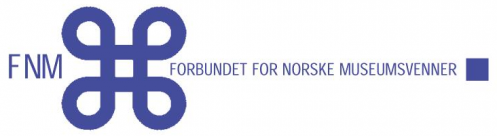 Årsmøtet i FNM 8. september 2018Årsmøtet for Forbundet for Norske Museumsvenner (FNM) ble avhold 8. september 2018. Vertskap var Pressemuseet Fjeld-Ljoms Venner. Det deltok 36 representanter fra medlemmer/lag. Velkommen Leder av Pressemuseet Fjeld-Ljoms Venner, Per Hvamstad, ønsket velkommen til årsmøtet. Hilsenen ble etterfulgt av en minikonsert på bukkehorn ved Mary Barthelemy.Sak 1. Godkjenning av innkalling og sakslisteVedtak: Begge deler enstemmig godkjent. Sak 2. Valg av møteleder, referent og to representanter til å underskrive protokollenVedtak: Knut Sterud valgt som møteleder med akklamasjon. Petter Børde, Skibladners venner, og Hege Cecilie Bekkevoll, Forsvarsmuseets Venner, ble valgt til å underskrive protokollen. Anne Asserson valgt som referent.Sak 3. Årsberetning Knut Sterud gikk gjennom Årsmeldingen. Han beklaget at dokumentene ikke var kommet årsmøtet i hende før møtet. Einar Raastad gi en utfyllende orientering om venneforeningen og momskompensasjon. Påpekte viktigheten at FNM har oppdaterte informasjon om venneforeningen. Fra salen ble det ble nevnt at konsolideringen av museene har ført til at mindre venneforeninger blir underlagt en større enhet hvor man ikke har tilhørighet og heller ikke føler seg hjemme. Mange mindre venneforeninger er ikke synlige på museenes hjemmesider. Det ble også vist til styrets deltagelse på forskjellige arrangements/møter og det kunne vært greit med en kort orientering fra styret om essensen. En kommentar om hvorvidt en ekstern sponsor kunne være noe man arbeidet mot, ble det pekt på at museene ofte hadde sponsors og man ikke burde undergrave dette. Sparebankstiftelsen fondene ble nevnt som en mulighet for FNM.Vedtak: Årsmeldingen ble enstemmig vedtattSak 4. RegnskapKasserer Einar Raastad gikk gjennom regnskapet og leste opp revisors revisjonsrapport som anbefalte at regnskapet ble godkjent. På grunn av sykdom ble regnskapet revidert at Carl Emil Christophersen, Forsvarsmuseets Venner.Vedtak: Regnskapet ble godkjentSak 5. Forslag til vedtektsendringForslaget er et tillegg til $4 Årsmøtet i vedtektene. Informasjon var sendt ut innen fristen for endring. Forslag om at årsmøtet skal kunne utnevne et æresmedlem etter innstilling fra styret. Vedtak: enstemmig vedtattSak 6. Forslag til kontingent for 2019Styret foreslår at kontingenten forblir uendret.Vedtak: Enstemmig vedtattSak 7. Forslag til budsjett for 2019Budsjettet ble fremlagt av kasserer Einar Raastad. En sjenerøs gave har gitt NM et reisefond på hundre tusen kroner pr år. Et nytt reisefond gir nye mulighet for styret i forhold til kontakt med venneforeningene. En kommentar var at det burde foreligge mer utfyllende informasjon hvem som hadde skjenket en så sjenerøs gave.Vedtak: Budsjettet ble enstemmig vedtattSak 8. Forslag til Årsplan for 2018-2019Knut Sterud gikk gjennom punktene. Kommenterte selv at FNM bør har en strategi for langsiktig arbeid i tillegg til en årlig arbeidsplan. Det ble kommentert at man burde spisse punktene og få frem noen sentrale satsnings områder. Det ble vist til man kan hente ideer fra andre venneforeninger. (Norsk folkemuseum)Vedtak: Forslaget ble godkjentSak 9. Valg av årsmøte arrangør og tidspunkt for årsmøtene i 2019 og i 2020Arrangør for årsmøtet 2019 blir Sunnmøre Museums Venner, 7.– 8. september 2019. 
For år 2020 vil FNM arbeide for å få til et årsmøte i et av de nordlige fylkene. Mål er å kartlegge venneforeninger her og forhåpentligvis kunne arrangere et årsmøte i området.Sak 10. ValgValg av styreleder: Knut Sterud stod for valg. Han ble valgt for to nye årValg av to styremedlemmer:Per Hvamstad, Pressemuseeet Fjeld-Ljom, ble gjenvalgt so styremedlem for to år.
Benkeforslag hvor Marit Herrem ble foreslått som styre medlem for en periode for to år. Valg av to vararepresentanterMarit Hasvang, Asker Museum Venneforneing, valgt for to år.Torhild Storeide Remme, Sunnmøre Museums Venner, valgt for ett år.Styrets sammensetning ser slik ut:Valg av revisor: Revisor John Tore Norenberg Oslo Bymuseums venner, funksjonstid 2018-2020Valg av valgkomite:Det velges ett nytt medlem til valgkomiteen hvert år for tre år, slik at den lengst sittende er leder. Inger Tvete ble valgt for tre år. Erling Hesjedalen, Migrasjonsmuseets Venner, 2016-2019 (3 år)
Alex Hansen, Nordenfjeldske Kunstindustrimuseums Venner, 2017-2020 (3 år)
Inger Tvete, Staffelthgårdens venner, 2018-2021En takk til Svend Strand for en forbilledlig oversikt over underlaget for valget.Røros, 15. september 2018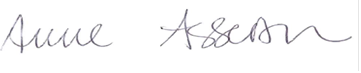 Knut Sterud						Anne Asserson
styreleder (sing.)				sekretærProtokollen er gjennomgått og godkjent       ………………………				                                     ……………………………Petter Børde, Skibladners venner                                 Hege Cecilie Bekkevoll, Forsvarsmuseets VennerValgte styremedlemmerFunksjonstidKnut Sterud, styreleder2018-2020Per Hvamstad, styremedlem2018-2020Marit Herrem, styremedlem2018-2020Anne Asserson, styremedlem2017-2019Einar Raastad, styremedlem2017-2019Marit Hasvang, varamedlem2018-2020Torhild Storeide Remme, varamedlem2018-2019